PD  K A M E N J A K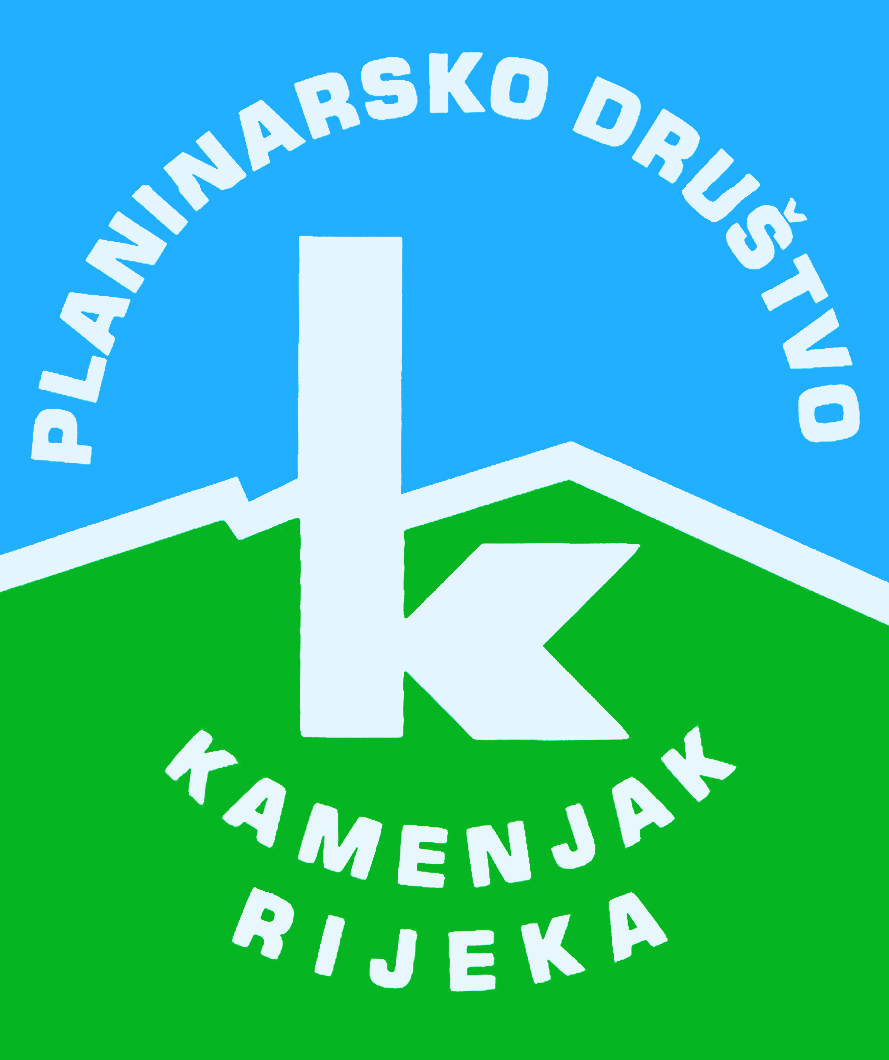 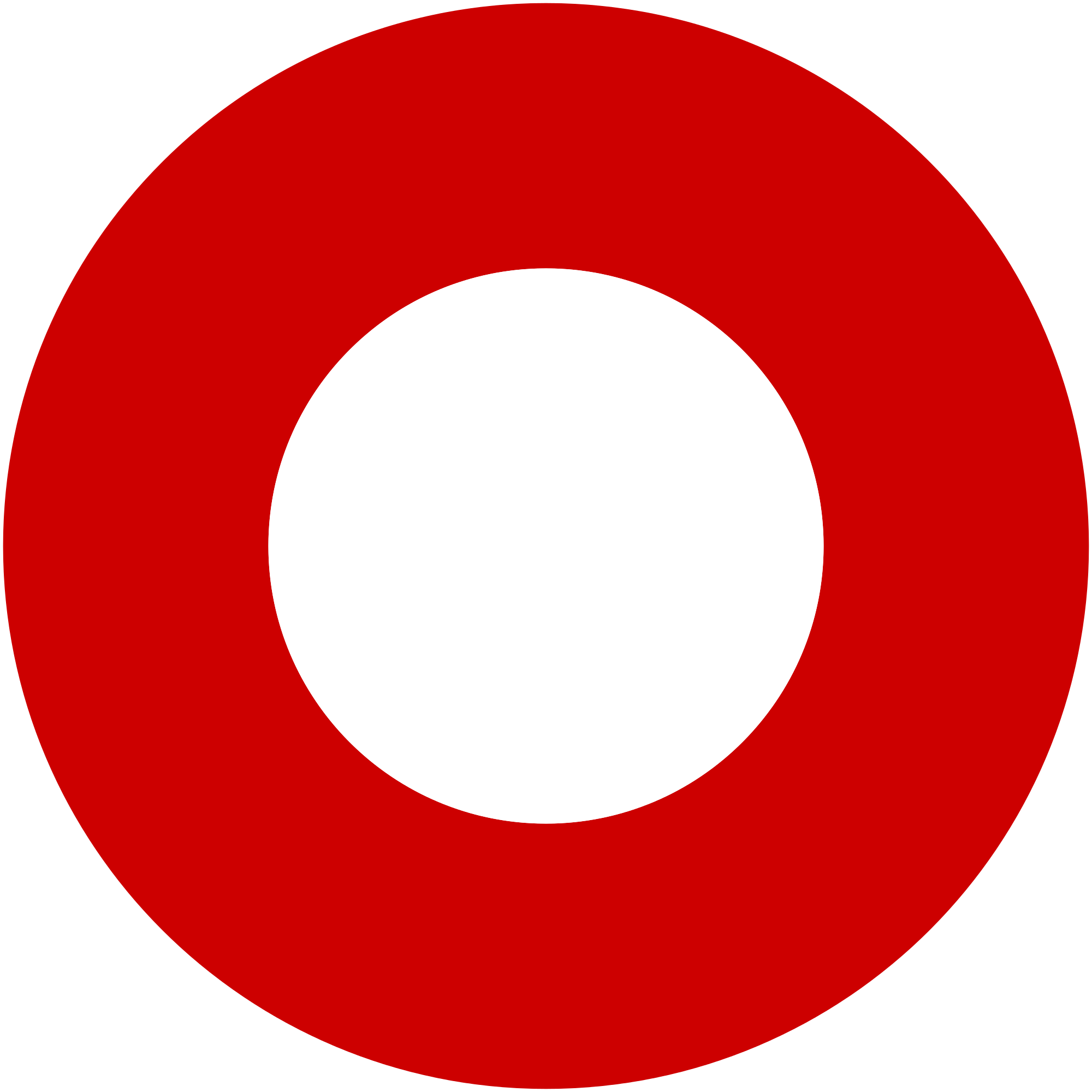 Korzo 40/I - RIJEKA tel: 051/331-212 Prijavom na izlet svaki član Društva potvrđuje da je upoznat sa zahtjevima izleta, da ispunjava zdravstvene, fizičke i tehničke uvjete za sigurno sudjelovanje na izletu, da ima uplaćenu članarinu HPS-a za tekuću godinu, te da pristupa izletu na vlastitu odgovornost. Sudionik je dužan tijekom izleta slušati upute vodiča. U slučaju loših vremenskih prilika ili drugih nepredviđenih okolnosti, vodič ima pravo promijeniti rutu ili otkazati izlet. PoljskaPoljskapetak, 19.06.2015.petak, 19.06.2015.Polazak: Jelačićev trg u 23 satiPovratak: 27.6. u  večernjim satimaPrijevoz: autobusCijena: 850 kn + 450 zlotaOpis: 
Upoznavanje južne Poljske i dijela Slovačke (planine, nacionalni parkovi, kulturno-povijesne znamenitosti) uz druženje s planinarima lokalnog društva PTT Beskid.Sedam polupansiona u mjestu Rytro (večera, noćenje, doručak), sobe s 2-4 kreveta i kupaonicom.20.6. Rijeka - Rytro sa razgledavanjem Bratislave21.6. zajednički izlet s poljskim planinarima Piwnicna-Beskid Sadecki (Radzieowa)22.6. Nacionalni park Pienini (Trzy Korony, Czerwony Klasztor, Szcawnica...)23.6. Nacionalni park Tatry Zakopane (možda i najviši poljski vrh Rysy, 2499 m)24.6. Krakow i muzej rudnika soli Bochnia25.6. Nacionalni park Beskid Zywiecki (Babia Gora, Biali Chorwati)26.6. Stary i Nowy Sacz, Skansen Miastecko Galicyjskie, s poljskim planinarima27.6. Rytro - Rijeka sa razgledavanjem Budimpešte

Napomena:
Uplate u tajništvu do popunjenja autobusa!



Kod prijave minimalna uplata 300 kuna, ostatak do kraja travnja. Smještaj se plaća na recepciji u Poljskoj u zlotima.



Ostali troškovi: pred polazak obavezna polica putnog zdravstvenog osiguranja sa doplatom za planinarenje (u organizaciji Kamenjaka, oko 100 kn), razne ulaznice i slično ukupno oko 15 eura.Opis: 
Upoznavanje južne Poljske i dijela Slovačke (planine, nacionalni parkovi, kulturno-povijesne znamenitosti) uz druženje s planinarima lokalnog društva PTT Beskid.Sedam polupansiona u mjestu Rytro (večera, noćenje, doručak), sobe s 2-4 kreveta i kupaonicom.20.6. Rijeka - Rytro sa razgledavanjem Bratislave21.6. zajednički izlet s poljskim planinarima Piwnicna-Beskid Sadecki (Radzieowa)22.6. Nacionalni park Pienini (Trzy Korony, Czerwony Klasztor, Szcawnica...)23.6. Nacionalni park Tatry Zakopane (možda i najviši poljski vrh Rysy, 2499 m)24.6. Krakow i muzej rudnika soli Bochnia25.6. Nacionalni park Beskid Zywiecki (Babia Gora, Biali Chorwati)26.6. Stary i Nowy Sacz, Skansen Miastecko Galicyjskie, s poljskim planinarima27.6. Rytro - Rijeka sa razgledavanjem Budimpešte

Napomena:
Uplate u tajništvu do popunjenja autobusa!



Kod prijave minimalna uplata 300 kuna, ostatak do kraja travnja. Smještaj se plaća na recepciji u Poljskoj u zlotima.



Ostali troškovi: pred polazak obavezna polica putnog zdravstvenog osiguranja sa doplatom za planinarenje (u organizaciji Kamenjaka, oko 100 kn), razne ulaznice i slično ukupno oko 15 eura.Težina staze: lagana staza (7 dana)Težina staze: lagana staza (7 dana)Oprema: PutovnicaOprema: PutovnicaVodič(i): Boris KurilićVodič(i): Boris KurilićPrijave i informacije: u tajništvu Društva do 16.06.2015.Prijave i informacije: u tajništvu Društva do 16.06.2015.